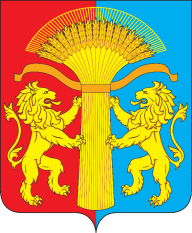 СОТНИКОВСКИЙ СЕЛЬСКИЙ СОВЕТ ДЕПУТАТОВКАНСКОГО РАЙОНА КРАСНОЯРСКОГО КРАЯРЕШЕНИЕ 05.03.2020г.                                               с. Сотниково                                          № 59-188 «Об утверждении Порядка применения к депутату, члену выборного органа местного самоуправления, выборному должностному лицу местного самоуправления мер ответственности, предусмотренных частью 7.3-1 ст.40 Федерального закона от 03.10.2003 года №131-ФЗ «Об общих принципах организации местного самоуправления в Российской Федерации. В соответствии с частями  7.3.1,7.3.2 ст.40 Федерального закона от 06.10.2003 № 131-ФЗ «Об общих принципах организации местного самоуправления в Российской Федерации», Законом Красноярского края от 19.12.2019 №8-3530 «О внесении изменений в Закон края от 19 декабря 2017года №4-1264 «О внесении изменений в Закон края от 19 декабря 2017 года №4-1264 «О предоставлении гражданам ,претендующим на замещение муниципальных должностей ,должности главы (руководителя) местной администрации по контракту, и лицами, замещающими указанные должности, сведений о доходах, расходах, об имуществе и обязательствах имущественного характера и проверке достоверности и полноты таких сведений, руководствуясь Уставом Сотниковского сельсовета, Сотниковский сельский Совет депутатовРЕШИЛ:Утвердить Порядок применения к депутату, члену выборного органа местного самоуправления, выборному должностному лицу местного самоуправления мер ответственности, предусмотренных частью 7.3-1 ст.40 Федерального закона от 03.10.2003 года №131-ФЗ «Об общих принципах организации местного самоуправления в Российской Федерации, согласно приложению1 к настоящему Решению.Контроль за исполнением настоящего решения оставляю за собой.Настоящее Решение вступает в силу в день, следующий за днем его  официального опубликования в печатном издании «Сельские вести»Председатель Сотниковского сельского Совета депутатов                                                                                             О.Н. АсташкевичГлава Сотниковского сельсовета                                                               М.Н.Рыбальченко                                                                                         Приложение1к решению Сотниковского сельского Совета депутатов от 05.03.2020   №59-188Порядок применения к депутату, члену выборного органа местного самоуправления, выборному должностному лицу местного самоуправления мер ответственности, предусмотренных частью 7.3-1 ст.40 Федерального закона от 03.10.2003 года №131-ФЗ «Об общих принципах организации местного самоуправления в Российской Федерации.    1.Настоящий Порядок регулирует положения, связанные с принятием решения о применении к депутату, члену выборного органа местного самоуправления, выборному должностному лицу местного самоуправления мер ответственности, предусмотренных частью 7.3-1 ст.40 Федерального закона от 03.10.2003 года №131-ФЗ «Об общих принципах организации местного самоуправления в Российской Федерации(далее- Порядок).    2. К депутату, члену выборного органа местного самоуправления, выборному должностному лицу местного самоуправления, представившим недостоверные или неполные сведения о своих доходах, расходах, об имуществе и обязательствах имущественного характера, а также сведения о доходах, расходах, об имуществе и обязательствах имущественного характера своих супруги (супруга) и несовершеннолетних детей, если искажение этих сведений является несущественным, могут быть применены следующие меры ответственности:а) предупреждение;б) освобождение депутата, члена выборного органа местного самоуправления от должности в представительном органе муниципального образования, выборном органе местного самоуправления с лишением права занимать должности в представительном органе муниципального образования, выборном органе местного самоуправления до прекращения срока его полномочий;в) освобождение от осуществления полномочий на постоянной основе с лишением права осуществлять полномочия на постоянной основе до прекращения срока его полномочий;г) запрет занимать должности в представительном органе муниципального образования, выборном органе местного самоуправления до прекращения срока его полномочий;д) запрет исполнять полномочия на постоянной основе до прекращения срока его полномочий.       3. В отношении депутата, выборного должностного лица местного самоуправления решение о применении одной из  мер ответственности, указанных в пункте 2 настоящего Порядка, принимается представительным органом муниципального образования.В отношении члена выборного органа местного самоуправления решение о применении одной из мер ответственности, указанных в пункте 2 настоящего Порядка, принимается соответствующим выборным органом местного самоуправления муниципального образования.  4.Основанием для рассмотрения вопроса о применении в отношении депутата, члена выборного органа местного самоуправления, выборного должностного лица местного самоуправления одной из мер ответственности, указанной в пункте 2 Порядка, являются поступившие в орган местного самоуправления муниципального образования, уполномоченный принимать соответствующее решение:–заявление Губернатора края о применении одной из мер ответственности, указанной в пункте 2 Порядка, направленное в порядке предусмотренном частью 4 ст.5.1 Закона Красноярского края от 19.12.2017 №4-1264 2О представлении гражданином, претендующим на замещение муниципальных должностей, должности главы(руководителя)местной администрации по контракту, и лицами, замещающими указанные должности, сведений о  доходах, расходах, об имуществе и обязательствах имущественного характера и проверке достоверности и полноты таких сведений».–решение суда в случае, если вопросы об установлении фактов недостоверности и неполноты сведений о  доходах, расходах, об имуществе и обязательствах имущественного характера, представленных  депутатом, членом выборного органа местного самоуправления ,выборным должностным лицом местного самоуправления муниципального образования, рассматривались в судебном порядке,–сведения, поступившие из органов прокуратуры по результатам надзорных мероприятий.5.Решение о применении к депутату, выборному должностному лицу местного самоуправления одной из мер ответственности, указанных в пункте 2 Порядка, принимается представительным органом муниципального образования большинством голосов от установленной численности депутатов представительного органа муниципального образования не позднее чем через 30 дней со дня поступления в представительный орган муниципального образования основания, указанного в пункте 4 прядка ,в случае, если основание поступило в период между сессиями представительного органа муниципального образования- не позднее чем через три месяца со дня поступления основания. Решение о применении к члену выборного органа местного самоуправления муниципального образования одной из мер ответственности, указанных в пункте 2 Порядка, принимается выборным органом местного самоуправления муниципального образования большинством голосов от установленной численности членов выборного органа местного самоуправления не позднее чем через 30 дней со дня поступления основания, указанного в пункте 4 Порядка. 6.Депутат, член выборного органа местного самоуправления, выборное должностное лицо местного самоуправления в решении вопроса о применении к нему одной из мер ответственности, указанных в пункте 2 Порядка, участия не принимает.7. При принятии решения о применении к депутату, члену выборного органа местного самоуправления, выборному должностному лицу местного самоуправления одной из мер ответственности, указанных в пункте 2 Порядка, учитывается характер совершенного правонарушения, его тяжесть, обстоятельства, при которых оно совершено, соблюдение депутатом, членом выборного органа местного самоуправления, выборным должностным лицом местного самоуправления муниципального образования других ограничений, запретов, исполнение обязанностей, установленных в целях противодействия коррупции.8. Меры ответственности, указанные в пункте 2 Порядка ,применяются не позднее трех лет со дня представления депутатом, членом выборного органа местного самоуправления, выборным должностным лицом местного самоуправления муниципального образования недостоверных или неполных сведений о своих доходах, расходах, об имуществе и обязательствах имущественного характера, а также сведений о доходах, расходах, об имуществе и обязательствах имущественного характера своих супруги (супруга) и несовершеннолетних детей.9. Информация о применении к депутату, члену выборного органа местного самоуправления, выборному должностному лицу местного самоуправления муниципального образования меры ответственности размещается на официальном сайте органа местного самоуправления муниципального образования в информационно-телекоммуникационной сети Интернет в десятидневный срок со дня принятия соответствующего решения.10. Копия решения о применении к депутату, члену выборного органа местного самоуправления, выборному должностному лицу местного самоуправления одной из мер ответственности, указанных в пункте 2 Порядка, в течение пяти дней со дня его принятия направляется Губернатору края или в орган прокуратуры, инициировавший рассмотрение вопроса. 